САНКТ-ПЕТЕРБУРГСКИЙ ГОСУДАРСТВЕННЫЙ УНИВЕРСИТЕТИнститут «Высшая школа журналистики и массовых коммуникаций»Факультет прикладных коммуникацийНа правах рукописиДоме Анастасия АлександровнаКоммуникационные технологии противодействия экстремизму и терроризму в Российской ФедерацииВЫПУСКНАЯ КВАЛИФИКАЦИОННАЯ РАБОТАпо специальности «Реклама и связи с общественностью»(научно-исследовательская работа)Научный руководитель –
доцент, доктор политических наук
Быков Илья АнатольевичКафедра связей с общественностью
в политике и государственном управленииОчно-заочная форма обученияВх. №______от__________________Секретарь ГАК_____________________Санкт-Петербург2017ОглавлениеВведение …………………………………………………………………………4Глава 1. Теоретико-методологические основания изучения коммуникационных технологий противодействия терроризму и экстремизму в РФ ………………………………………………………………………………...111.1. Концептуальная схема исследования. Научно-исследовательская проблематика и терминологический аппарат ...……………………………......111.2. Обоснование релевантных теоретических подходов. Методы анализа ....191.3. Структура коммуникационной стратегии противодействия терроризму и экстремизму в РФ: технологии и институты – объекты анализа……..………25Глава 2. Эмпирическое исследование и выявление актуальных коммуникационных технологий противодействия терроризму и экстремизму в РФ ………………………………………………………………………………342.1. Виртуальный контртеррористический и антиэкстремистский дискурс: контент-анализ сайтов официальных органов власти ………………………..342.2. Выявление практик и технологий контртерростической и антиэкстремистской коммуникации с помощью метода интервьюирования ……………………………………………………………………………………..49Заключение ……………………………………………………………………..53Список используемой литературы …………………………………………...56Приложение А. Количественный контент-анализ официального сайта Президента РФ …………………………………………………………………..61Приложение Б. Количественный контент-анализ официального сайта Федеральной службы безопасности РФ ……………………………………….75Приложение В. Количественный контент-анализ официального сайта Министерства обороны РФ ……………………………………………………..85Приложение Г. Стенограмма интервью с сотрудником Министерства внутренних дел РФ ……………………………………………………………...95Приложение Д. Стенограмма интервью с корреспондентом и тележурналистом Александром Одинцовым ………………………………….97ВведениеПроблематика борьбы с экстремизмом и терроризмом – с популяризацией организаций, подрывающих общественную безопасность и основы конституционного строя государств, на протяжении более чем десяти лет не теряет актуальности. Особенно если принимать во внимание всплеск активности медиа агентства «Аль-Фуркан» в 2014 - 2015 гг. Агентства, которое занимается пропагандой идей террористической группировки ИГИЛ и вербовкой новых боевиков через популярные социальные медиа  Facebook, Instagram, Twitter, Vkontake и др. Публикации визуального контента с шокирующими сценами казни, распространение идей радикального салафизма, целенаправленная идеологическая обработка молодежи из разных стран – эти факты подтверждают, что современный терроризм, во-первых, является глобальным феноменом, во-вторых, что он организован сетевым способом и направлен против мирного населения государств, народов и общностей, маркируемых исламскими террористами как «враг». И, в-третьих, что коммуникация запрещенных радикальных политических организаций, хотя и является иррациональной, однако эффективно работает как «магическая пуля» в условиях современных кризисов и информационных войн, поскольку предполагает организованную коммуникативную стратегию, ориентированную на психологическое манипулирование целевой аудиторией, скрывает структуру множественных каналов одностороннего необратимого воздействия и опирается на возобновляемые социально-экономические ресурсы. Как отмечает Н. Джэмвол, динамика развития терроризма такова, что современные организации боевиков приобретают транснациональный характер, то есть они функционируют за пределами национальных границ своих государств. Это дает им определенные преимущества: глобальные сети с потенциальными союзниками и поставщиками оружия, транснациональную поддержку и помощь других террористических организаций, новые возможности и широкие пространства для пропаганды, лобби в правительствах и неправительственных организациях. Современные террористические сети приглашают к сотрудничеству диаспоры и общины мигрантов. Они собирают средства для найма квалифицированных кадров для обучения и подготовки боевиков, для приобретения оружия, новых технологий и перевозок.В сложившихся обстоятельствах государства вынуждены мобилизовать собственные ресурсы; действовать не только силовыми или правовыми методами, но также использовать коммуникационные технологии, формировать стратегии их применения, которые могли бы вытеснить террористический и экстремистский дискурсы, опровергли бы его тезисы и сделали бы нелегитимным и ложным в общественном сознании и мнении.Актуальность заявленной темы определяется самой социально-политической повесткой, а также открывающейся возможностью рассмотрения национальной системы противодействия, пожалуй, главным вызовам XXI столетия и восприятию соответствующих мероприятий целевой аудиторией – гражданами РФ.  Согласно пункту 5, ст. 2 ФЗ «О борьбе с терроризмом»: «комплексное использование профилактических правовых, политических, социально-экономических, пропагандистских мер» является одним из основных способов борьбы с угрозой, поскольку они являются превентивными. Эффективная коммуникационная стратегия контртеррористической пропаганды политических, государственных и медиа институтов, позволяет государству не только избегать чрезвычайных ситуаций, но также  экономить материальные и сохранять человеческие ресурсы.  К обоснованию актуальности темы нашего исследования стоит добавить, что обеспечение безопасности является одной из фундаментальных функций государства, как и обеспечение публичной коммуникации. Поэтому когда мы исследуем эффективность использования коммуникационных технологий и мероприятий, направленных на борьбу с экстремизмом и терроризмом, то получаем представление также о деятельности и состоянии институтов государственной политики. Центральный вопрос (исследовательская проблема) заключается в том, насколько в действительности эффективна в современных условиях государственная монополия на контртеррористический и антиэкстремистский дискурс, какие коммуникационные технологии, применяются институтами официальной власти в этой борьбе и какая роль здесь отводится другим акторам?В междисциплинарных социально-гуманитарных исследованиях востребован институциональный подход и его модификации (неоинституционализм, дискурсивный институционализм), что позволяет анализировать крупные структуры, сети и способы их функционирования. Применение этого метода в нашей работе позволит изучить, каким образом организована коммуникационная стратегия борьбы с политическим насилием и радикализмом в Российской Федерации, из каких структурных элементов она состоит,  какие технологии используются для противодействия терроризму и экстремизму.Степень освещенности в научно-исследовательской литературе проблематики коммуникационных технологий противодействия экстремизму и терроризму в РФ. Изучение коммуникативных технологий и стратегий представляет собой достаточно новую узкоспециализированную междисциплинарную предметную область, поэтому первое, что мы отмечаем, обращаясь к их исследованию – это отсутствие фундаментальных и комплексных теоретических работ на заданную тематику. С позиций лингвистики изучением коммуникативных стратегий политических институтов занимается российский исследователь Мишланов В.А., который более заинтересован в языковых микроединицах, чем в макроструктурах речи.  Интересны и работы американского философа Дэвидсона Д., которые дают общее представление о смысловых структурах речи и методологии их анализа. Опубликовано множество научных трудов, посвященных исследованию проблематики терроризма  и противодействия ему с правовых позиций: например, работы Антипенко В.Ф., Горбунова Ю.С., Емельянова В.П. и др. За пределы нормативных исследований выходит монография Полежаева А.П. и Савелийя М.Ф. «Терроризм и антитеррористические меры», в которой описаны некоторые коммуникативные институциональные практики борьбы с терроризмом, а также работы Колобова О.А. – исследователя российской системы информационной безопасности и контртеррористической пропаганды. В качестве наиболее близких и релевантных теме нашего исследования работ, следует отметить диссертации Шамова М.И., Шагинян Г. А. и Тамайко Л. Л., в которых освящены отдельные аспекты контртеррористической информационной политики РФ. Среди работ об экстремизме, следует отметить  диссертацию Азевой С. В. «Современный политический экстремизм в России: Структурно-функциональный анализ», которая интересна как в рамках обозначенной темы, так и с методологической точки зрения. А также работы Упорникова Р. В., Гетца Р.Н. и Тамайко Л. Л. В диссертационном исследовании последнего из перечисленных авторов, написанном в 2009 г., представлены аргументы в пользу сотрудничества и координации совместных действий между государственными органами и СМИ и доказано, что между этими акторами существует диссонанс. В этой связи нам было бы интересно ответить на вопрос: преодолен ли этот разрыв сейчас? Сделать это можно, например, по количеству взаимных упоминаний и ссылок, в рамках интервью и посредством качественного анализа медиаконтента.Подавляющее большинство выше приведенных исследований являются либо нормативными, либо фокусируются на отдельном аспекте антитеррористической пропаганды РФ и кейсах противодействия экстремизму. Кроме того, ежегодно принимаются новые нормативные акты, которые трансформируют коммуникационную стратегию и в публичном пространстве появляются новые медиа кейсы по нашей тематике, т.е. изменения происходят и в сфере массовых коммуникаций. Данное исследование ставит перед собой задачи описания этой изменчивой и динамичной (благодаря использованию информационных технологий) структуры, то есть – коммуникационной стратегии.Итак, объектом данной работы выступают информационно-коммуникационные технологии, а предметом – коммуникационная стратегия противодействия терроризму и экстремизму в социально-политической системе РФ.Цель исследования состоит в  изучении теоретических и практических аспектов коммуникационных технологий противодействия экстремизму и терроризму в Российской Федерации. Отсюда следует несколько задач:1. Выявление единиц и элементов, включенных в структуру коммуникационной стратегии.  2. Определение методологии их исследования.3. Анализ текстов, каналов и способов коммуникации в рамках исследуемой проблематики. 4. Оценка эффективности используемых технологий противодействия терроризму и экстремизму в РФ, выявление слабых сторон и аспектов коммуникационной стратегии. В работе использованы методы качественного анализа текста, который касается изучения официальных нормативно-правовых источников (в том числе и опубликованных на сетевых ресурсах web 2.0.), текстов, опубликованных в традиционных СМИ. Важно при этом учитывать, что в Интернет пространстве, и особенно в социальных сетях, различия между официальными и неофициальными источниками могут стираться. Поэтому важно помнить о принципе, который М. Маклюэн выразил лаконичной формулой: «the medium is the message» (средство коммуникации является сообщением). Для качественно-количественной проверки суждений, выводов, предположений, мы используем методику контент-анализа, к которой относится процедура поиска и подсчета упоминания понятий, категорий, тем, ключевых слов и т.д. Как отмечает Попова О.В.: «Контент-анализ позволяет дать точные характеристики изучаемого объекта, выяснить причины, породившие сообщение, оценить эффект воздействия сообщения». Структурно-функциональный анализ используется нами как исследовательская модель и универсальная формула логического мышления и изложения. Интервью с экспертами, вовлеченными в коммуникационную стратегию РФ по противодействию терроризму и экстремизму, придают нашему исследованию дополнительную уникальность и актуальность.ГЛАВА 1. Теоретико-методологические основания изучения коммуникационных технологий противодействия терроризму и экстремизму в РФКонцептуальная схема исследования. Научно-исследовательская проблематика и терминологический аппарат События 11 сентября 2001 года привнесли концептуальные изменения в представления о терроризме. Стало очевидно, что эти войны двадцатого тысячелетия являются не просто суммой насильственных актов и терактов, но они основываются на собственной оригинальной идеологии, которая распространяется по каналам связи с помощью технологий коммуникации. Не существует универсального определения «терроризма». Международное право оставляет этот вопрос на усмотрение суверенных национальных  систем. В пункте 1 ст. 3 ФЗ «О противодействии терроризму» представлено следующее определение: «Терроризм - идеология насилия и практика воздействия на принятие решения органами государственной власти, органами местного самоуправления или международными организациями, связанные с устрашением населения и (или) иными формами противоправных насильственных действий».          Авторы монографии, посвященной сходной тематике -  Р. Гунаратна и С.М. Назир пишут, что для повышения уровня информированности локальных сообществ необходимо пояснять и демонстрировать влияние как терроризма, так и экстремистского мышления. И в этой связи интересен кейс по делу студентки МГУ Варвары Карауловой, широко освещенный в крупнейших СМИ. Примечательно именно то, что в повестке крупных изданий и информационных агентств отчетливо сформулировано педагогическое послание о негативном влиянии идеологического учения  со стороны группировки ИГИЛ на сознание российской молодежи (независимо от социальной принадлежности) и о правовой ответственности за содействие и помощь запрещенной террористической организации. Эта интенция СМИ также имплицитно подчеркивает необходимость родительского контроля и присмотра за детьми во избежание тяжелых последствий.                                                                                                                                                                                                                                                                                                                                                                                                                                                                                                                                                                                                                                                                                                                                                                                                                                                                                                                                                                                                                                                                                                                                                                                                                                                                                                                                                                                                                                                                                                                                                                                                                                                                                                                                                                                                                                                                                                                                                                                                                                                                                                                                                                                                                                                                                                                                                                                                                                                                                                                                                                                                                                                                                                                                                                                                                                                                                                                                                                                                                                                                                                                                                                                                                                                                                                                                                                                                                                                                                                                                                                                                                                                                                                                                                                                                                                                                                                                                                                                                                                                                                                                                                                                                                                                                                                                                                                                                                                                                                                                                                                                                                                                                                                                                                                                                                                                                                                                                                                                                                                                                                                                                                                                                                                                                                                                                                                                                                                                                                                                                                                                                                                                                                                                                                                                                                                                                                                                                                                                                                                                                                                                                                                                                                                                                                                                                                                                                                                                                                                                                                                                                                                                                                                                                                                                                                                                                                                                                                                                                                                                                                                                                                                                                                                                                                                                                                                                                                                                                                                                                                                                                                                                                                                                                                                                                                                                                                                                                                                                                                                                                                                                                                                                                                                                                                                                                                                                                                                                                                                                                                                                                                                                                                                                                                                                                                                                                                                                                                                                                                                                                                                                                                                                                                                                                                                                                                                                                                                                                                                                                                                                                                                                                                                                                                                                                                                                                                                                                                                                                                                                                                                                                                                                                                                                                                                                                                                                                                                                                                                                                                                                                                                                                                                                                                                                                                                                                                                                                                                                                                                                                                                                                                                                                                                                                                                                                                                                                                                                                                                                                                                                                                                                                                                                                                                                                                                                                                                                                                                                                                                                                                                                                                                                                                                                                                                                                                                                                                                                                                                                                                                                                                                                                                                                                                                                                                                                                                                                                                                                                                                                                                                                                                                                                                                                                                                                                                                                                                                                                                                                                                                                                                                                                                                                                                                                                                                                                                                                                                                                                                                                                                                                                                                                                                                                                                                                                                                                                                                                                                                                                                                                                                                                                                                                                                                                                                                                                                                                                                                                                                                                                                                                                                                                                                                                                                                                                                                                                                                                                                                                                                                                                                                                                                                                                                                                                                                                                                                                                                                                                                                                                                                                                                                                                                                                                                                                                                                                                                                                                                                                                                                                                                                                                                                                                                                                                                                                                                                                                                                                                                                                                                                                                                                                                                                                                                                                                                                                                                                                                                                                                                                                                                                                                                                                                                                                                                                                                                                                                                                                                                                                                                                                                                                                                                                                                                                                                                                                                                                                                                                                                                                                                                                                                                                                                                                                                                                                                                                                                                                                                                                                                                                                                                                                                                                                                                                                                                                                                                                                                                                                                                                                                                                                                                                                                                                                                                                                                                                                                                                                                                                                                                                                                                                                                                                                                                                                                                                                                                                                                                                                                                                                                                                                                                                                                                                                                                                                                                                                                                                                                                                                                                                                                                                                                                                                                                                                                                                                                                                                                                                                                                                                                                                                                                                                                                                                                                                                                                                                                                                                                                                                                                                                                                                                                                                                                                                                                                                                                                                                                                                                                                                                                                                                                                                                                                                                                                                                                                                                                                                                                                                                                                                                                                                                                                                                                                                                                                                                                                                                                                                                                                                                                                                                                                                                                                                                                                                                                                                                                                                                                                                                                                                                                                                                                                                                                                                                                                                                                                                                                                                                                                                                                                                                                                                                                                                                                                                                                                                                                                                                                                                                                                                                                                                                                                                                                                                                                                                                                                                                                                                                                                                                                                                                                                                                                                                                                                                                                                                                                                                                                                                                                                                                                                                                                                                                                                                                                                                                                                                                                                                                                                                                                                                                                                                                                                                                                                                                                                                                                                                                                                                                                                                                                                                                                                                                                                                                                                                                                                                                                                                                                                                                                                                                                                                                                                                                                                                                                                                                                                                                                                                                                                                                                                                                                                                                                                                                                                                                                                                                                                                                                                                                                                                                                                                                                                                                                                                                                                                                                                                                                                                                                                                                                                                                                                                                                                                                                                                                                                                                                                                                                                                                                                                                                                                                                                                                                                                                                                                                                                                                                                                                                                                                                                                                                                                                                                                                                                                                                                                                                                                                                                                                                                                                                                                                                                                                                                                                                                                                                                                                                                                                                                                                                                                                                                                                                                                                                                                                                                                                                                                                                                                                                                                                                                                                                                                                                                                                                                                                                                                                                                                                                                                                                                                                                                                                                                                                                                                                                                                                                                                                                                                                                                                                                                                                                                                                                                                                                                                                                                                                                                                                                                                                                                                                                                                                                                                                                                                                                                                                                                                                                                                                                                                                                                                                                                                                                                                                                                                                                                                                                                                                                                                                                                                                                                                                                                                                                                                                                                                                                                                                                                                                                                                                                                                                                                                                                                                                                                                                                                                                                                                                                                                                                                                                                                                                                                                                                                                                                                                                                                                                                                                                                                                                                                                                                                                                                                                                                                                                                                                                                                                                                                                                                                                                                                                                                                                                                                                                                                                                                                                                                                                                                                                                                                                                                                                                                                                                                                                                                                                                                                                                                                                                                                                                                                                                                                                                                                                                                                                                                                                                                                                                                                                                                                                                                                                                                                                                                                                                                                                                                                                                                                                                                                                                                                                                                                                                                                                                                                                                                                                                                                                                                                                                                                                                                                                                                                                                                                                                                                                                                                                                                                                                                                                                                                                                                                                                                                                                                                                                                                                                                                                                                                                                                                                                                                                                                                                                                                                                                                                                                                                                                                                                                                                                                                                                                                                                                                                                                                                                                                                                                                                                                                                                                                                                                                                                                                                                                                                                                                                                                                                                                                                                                                                                                                                                                                                                                                                                                                                                                                                                                                                                                                                                                                                                                                                                                                                                                                                                                                                                                                                                                                                                                                                                                                                                  В научно-исследовательской литературе существует две противоречивых позиции, касающихся современной государственной контртеррористической и антиэкстремистской политики и пропаганды; связанных с дискуссией о кризисе и упадке национального государства. Первая (консервативная) состоит в том, что обеспечение безопасности и борьба с терроризмом-экстремизмом  является одной из главных задач и функций государства в современном мире. Отсюда, столь высокое значение ФЗ «О безопасности» и стратегии национальной безопасности РФ, которые ставятся в один ряд с Конституцией и указами Президента. [Стратегия национальной безопасности РФ] «является базовым документом стратегического планирования, определяющим национальные интересы и стратегические национальные приоритеты Российской Федерации, цели, задачи и меры в области внутренней и внешней политики, направленные на укрепление национальной безопасности Российской Федерации и обеспечение устойчивого развития страны на долгосрочную перспективу».Поэтому можно сказать, что актуализируя в нашем исследовании проблематику применения охранительных коммуникационных технологий в общественно-политической системе РФ, мы также исследуем коммуникацию государственных институтов власти, что определяет междисциплинарный характер данной работы и выбор методологии, которая подробно описана ниже.Для иллюстрации второй точки зрения можно использовать слова Тёна ванн Дейка: «Это характерно для консервативного правительства…Безопасность стала ключевым словом в политике после 11 сентября, даже в тех областях, которые не имеют отношения к терроризму. Во многих странах гражданами манипулируют, заставляя верить их в то, что общество становится все более небезопасным и мобилизуя их на поддержку какого-нибудь драконовского урезания их гражданских прав. И правительства, и СМИ очень избирательно  (и с благодарностью) фокусируют внимание на терактах, непрерывно поддерживая в людях страх». Таким образом, стратегия контртеррористического и антиэкстремистского дискурса РФ может быть направлена не только на информирование и защиту населения от опасности, но и на укрепление авторитета действующей власти, которая, перед судом общественного мнения и избирателей, должна проявлять себя в качестве сильной и эффективной в борьбе с терроризмом.В России контртеррористический и антиэкстремистский дискурс можно считать атрибутом государственной идеологии и «мягкой силы» (soft power), что подтверждается словами Президента В. Путина, обращенными к правительству РФ в сентябре 2004 года: «Борьба с терроризмом должна стать в полном смысле общенациональным делом, и потому так важно активное участие в ней всех институтов политической системы, всего российского общества».Исследователи Р. Гунаратна и С.М. Назир в монографии «Противодействуя экстремизму» пишут, что, в сущности, все антецеденты  политического насилия – терроризм и мятеж – являются экстремизмом. И продолжают: «Большинство правительств на рубеже 1990х – 2000х  не смогли признать, что Аль-Каида, ее мобилизованные, фактически и идеологически связанные доморощенные ячейки представляют реальную политическую и социальную угрозу. Задача современных правительств, организованных в мировое сообщество и противодействующих терроризму и экстремизму состоит в том, чтобы систематически инвестировать в новые проекты по обеспечению социальной безопасности и критической рефлексии».В свете исследуемой проблематики примечателен также кейс конфликта в Северной Ирландии, который, как это следует из материалов, опубликованных Центром Льва Гумилева, показал, что первостепенные функции государства – не коммуникационные, а социально-экономические. Государство может создавать институты по примеру Совета Ирландии - межгосударственного консультативного органа из министров и членов парламента Ирландской Республики и Северной Ирландии, утверждение которого было сорвано выступлениями протестантских экстремистов. Официальные властные институты могут издавать законы с целью введения, утверждения, реформирования какой-либо составляющей общественной жизни, введения мер, для урегулирования конфликта и т.д. Но они не определяют коммуникационную стратегию – она складывается естественным образом при взаимодействии государственных структур с обществом. Общественное мнение является инициатором коммуникационной стратегии, поскольку социум можно рассматривать с позиции структуры, сборка которой осуществляется благодаря естественному языку коммуникации.Базаркина Д.Ю. на примере анализа коммуникационной повестки, связанной с сепаратистским экстремизмом и терактами организации баскских леворадикалов группировки ЭТА показала, каким образом и в каких случаях правительство может оказывать целенаправленное воздействие на представление подобных случаев в СМИ: 1) для сохранения собственного авторитета и легитимности, что особенно актуально в кризисные и революционные периоды, 2) для разъяснения причин и истоков терроризма и экстремизма гражданскому населению. Случай взрывов в метро города Мадрид 11 марта 2004 года, описанный Базаркиной, показал, что в сущности именно правительственные институты и СМИ обладают исключительным правом именования и квалификации того или иного события. Иногда этот фактор может послужить почвой для конфликта и конфронтации между «четвертой властью» и властью государственной. В случае с мадридским терактом появилась категория «официальной версии» события. В рамках этой версии ответственность была возложена на ЭТА, в чем усомнились представители неофициальной прессы. Постепенно увеличивалось количество доказательств о причастности к терактам в Мадриде «Аль-Каиды». Исследователи М.Х. Канел и К. Сандерс утверждают, что целью террористического акта было повлиять на результат выборов и заставить испанские власти вывести войска из Ирака. Кроме того, в статье Базаркиной Д.Ю. раскрывается, каким образом эти события были использованы правительством в качестве государственной имиджевой кампании и soft power.Военная политика США в Ираке и Афганистане продемонстрировала неэффективность и ограниченность исключительно силовых методов  борьбы с насилием. Современные методы противодействия терроризму и экстремизму заключаются в использовании «умной силы», комбинирующей элементы как жесткой, так и мягкой силы (soft power), которая в свою очередь предполагает использование информационных ресурсов и инструментов. Таким образом, будущее, стабильность и мир зависят от способности государственных институтов и СМИ влиять на социальный ландшафт, используя коммуникационные технологии и стратегии. Сотрудничество между правительством и медиа имеет первостепенное значение для устранения общих угроз.В российском ФЗ «О противодействии терроризму», а также в указе «О мерах по противодействию терроризму» 2006 г. закреплено создание единой общенациональной и комплексной системы по борьбе с этой опасностью. В ее основу положен принцип перехода от силового подавления очагов угрозы (борьбы с терроризмом) к  комплексным мероприятиям (противодействию терроризму) в этой области. Новая система, переход к которой был осуществлен в 2006 г., предполагает стратегическое планирование контртеррористических мероприятий (в том числе и пропагандистского характера) и является направленной на выявление, упреждение, пресечение, раскрытие и расследование противоправных насильственных актов. Таким образом, новая система утвердила значение профилактических мер, которые и составляют стратегический комплекс информационно-коммуникационных технологий РФ, направленных на борьбу с экстремизмом и терроризмом.«Комплексный план противодействия идеологии терроризма в Российской Федерации на 2013 – 2018 годы», принятый президентом РФ 26 апреля 2013 г., утверждает также и значения обмена опытом с зарубежными странами, проведение совместных конференций и демонстрации собственных достижений РФ в контртерористической борьбе. Таким образом, ссылаясь на пункты 2.14, 4.7 и 4.12 этого документа, мы можем полагать борьбу с терроризмом программным элементом soft power России на международной арене.  Информационно-коммуникационные технологии (ИКТ) прочно вошли в нашу повседневность. Они структурируют наше общение, определяют мышление, позиции и т.д. Кроме того, несомненно, что сегодня включенность в мир информационных и коммуникационных технологий – это один из главных ресурсов, обладание которым дает возможность занять более выгодную позицию и определяет социальный статус человека в целом. Одной из главных функций современных информационных и коммуникационных технологий является адаптация человека в жизнь локального или глобального сообщества. Таким образом, ИКТ стали механизмом интеграции и, в некотором смысле, детерминантой поведения.Коммуникационные технологии могут быть определены как совокупность приемов, процедур средств и методов, которые используются в процессе коммуникационного воздействия актором коммуникации с целью достижения поставленных целей и задач. ИКТ широко используются в таких практиках как реклама и PR.Термин «коммуникативная стратегия» (account planning), который мы используем в данной работе происходит непосредственно из сферы рекламы и маркетинга. Под ним понимается совокупность стратегий, обеспечивающих организации (в нашем случае – государству РФ) эффективное взаимодействие с ее внешними и внутренними целевыми аудиториями и направленных на реализацию общей миссии, то есть цели. Коммуникационная стратегия объединяет элементы и техники коммуникации бренда или субъекта (государства РФ и его институтов власти) с его позиционированием, которому, в свою очередь, она способствует. С. Поллитт, чьи работы в данной области принято считать программными, выделил три аспекта, необходимых для эффективной реализации коммуникационной стратегии»: 1) Эффективный (логически обоснованный и интересный) контент, который создается акторами коммуникации2) Ресурсы и неограниченный доступ акторов коммуникации к информации, а также технологиям ее передачи3)  Креативный подход акторов коммуникации и гибкость самой стратегииИспользование этого термина позволяет представить совокупность ИКТ, контртеррористического и антиэкстремистского назначения в качестве цельной структуры взаимодействия таких акторов: 1) государственных органов власти, использующих административно-правовой коммуникационный ресурс, 2) массовых коммуникаций, 3) гражданского общества.Таким образом, выше перечисленные критерии и структурные элементы могут помочь нам при анализе и оценке эффективности реализации контртеррористической коммуникативной стратегии РФ, а институциональный подход – при восстановлении ее структуры, состоящей как из государственных органов, так и из СМИ, взаимодействующих друг с другом.В первой главе данной работы мы представим теоретико-методологический план исследования, а во второй – его эмпирическую часть.Обоснование релевантных теоретических подходов. Методы анализаТамайко Л.Л. отмечает, что информационно - пропагандистская работа является одним из важнейших и полноценных направлений в профилактической и оперативно-служебной деятельности подразделений органов внутренних дел. В этой связи зарубежные исследователи Р. Гунаратна и С.М. Назир дополняют этот тезис, подчеркивая значение трехстороннего сотрудничества: правительственных институтов власти, правоохранительных органов и медиа – все вместе они должны играть непосредственную роль в формальном и неформальном гражданском образовании. Задача такого сотрудничества состоит в информировании общественности, повышении уровня стабильности и социальной устойчивости, путем сопротивления радикализации. В качестве успешного примера реализации такой стратегии, авторы приводят кейсы Нью-Йорка, где в контртеррористической пропаганде немалую роль сыграли Департамент полиции и разведывательные спецслужбы, а также Сингапура с активным участием Департамента внутренней безопасности. Чтобы повысить уровень социальной устойчивости среди наиболее уязвимых сегментов общества, проводились целые информационные кампании, целевым образом направленные на данные страты. Обладая информацией и с пониманием относясь к проводимым мероприятиям, «граждане не велись на радикальные сообщения террористов, которые апеллировали к религиозному или этническому сознанию и чувствам потенциальных жертв».Для анализа структуры контртеррористической и антиэкстремистской коммуникационной стратегии РФ мы используем методику дискурсивного институционализма, поскольку ранее обозначили, что монополией на превентивную пропаганду в данной сфере обладают взаимодействующие друг-с-другом государственные институты и СМИ. Однако понятие «государственных институтов» является предельно широким и размытым, поскольку очевидно, что охранительный дискурс транслируется не только через министерства, ведомства и средства массовой коммуникации, то мы решили воспользоваться классификацией идеологических аппаратов государства французского теоретика Л. Альтюссера, включив ее в исследование, поскольку эта классификация  указывает на основные государственные институты, включенные в процесс контртеррористической и антиэкстремистской пропаганды:Альтюссер подчеркивает, что эти структурные элементы (институты) активно участвуют в процессе воспроизводства государственной идеологии и пропаганды. Хотя эта классификация не является универсальной и окончательной, однако она может быть полезной для решения поставленных задач и более детализированного описания структуры коммуникационной  стратегии борьбы с терроризмом и экстремизмом в РФ.Основоположник и классик дискурсивно-институционального подхода В. Шмидт объединят два вида анализа: институциональный и дискурсивный. По Шмидту выходит так, что в публичном пространстве коммуникации и репрезентаций, институты производят тексты, практики, символы и образы, которые, в свою очередь, конституируют сам институт в общественном мнении и представлении людей. На выходе продукта коммуникации (в нашем случае – государственного контртеррористического и антиэкстремистского пропагандистского продукта) рождаются «когнитивные схемы» порядка – образцы, которые люди интегрируют в свой опыт и которыми руководствуются в действиях.Для сторонников дискурсивного институционализма, в отличие от классического, институты являются не устойчивыми, а динамичными структурами, что определяется интенсивностью коммуникации и дискурсивного производства.Тенденции и модальности коммуникации задаются акторами коммуникационной стратегии, каждый из которых выполняет собственную функцию, то есть реализует индивидуальную стратегию посредством ИКТ. Изучаемая структура представляет собой единое смысловое поле, состоящее из стратегических акторов государственной контртеррористической и антиэкстремистской пропаганды, практики, векторы и методы которой определяются в процессе непрерывной коммуникации с гражданской целевой аудиторией.Институты, т.е. структурные элементы коммуникационной стратегии связаны друг с другом иерархическим образом. Это значит, что они обладают различными компетенциями и ресурсами, то есть разными возможностями для пропаганды и воздействия на общественное мнение. И это также необходимо принимать во внимание. Важно учитывать также информционно-технологические условия производства коммуникации, каналы коммуникации: прессу, телевидение, издательский бизнес, Интернет и др. На начальном этапе мы проведем анализ релевантных исследовательским задачам официальных документов и интернет-сайтов, обозначенных в следующем разделе.Всякая противостоящая терроризму и экстремизму публичная повестка является разновидностью властного дискурса, т.к. с её помощью правительственные институты и институты массовых коммуникаций  реализуют одно из самых значимых направлений внутренней и внешней политики безопасности. «Крайне важным является анализ стратегической роли дискурса и его агентов в воспроизводстве социокультурной гегемонии» - пишет нидерландский лингвист и один из самых выдающихся исследователей дискурса Тён ван Дейк.Коммуникативные технологии и стратегии направлены на прямое управление поведением объектов воздействия. Тён ван Дейк полагает, что наиболее эффективными в этом смысле являются три вида дискурсов:1) Прагматический дискурс директивного типа (нормативно-правовые источники и документы, учебные планы и методички, инструкции, рекомендации и советы). Дискурс этого типа подкрепляется институциональной властью, а критерием его эффективности является поведение людей (граждан).2) Реклама и пропаганда как убеждающие дискурсивные формы. Власть этого дискурса базируется на экономических, финансовых, корпоративных или институциональных ресурсах и реализуется за счет доступа к публичной медиа-сфере и привлечения внимания широкой аудитории. При анализе рекламы и пропаганды важно учитывать факторы посещаемости, количества просмотров, тиражи, интенсивность и частоту выпуска материалов и др. В рамках этого дискурса используются риторические аргументации и средства речевой выразительности. Критерием эффективности являются рыночный спрос и предложение.3) Экспертные прогнозы, планы, сценарии, программы и предупреждения, научные материалы. Критерий эффективности – авторитет и статус агента коммуникации.4) Нарративные тексты (например, фильмы и романы), оригинальные тексты СМИ. Агенты коммуникации прибегают к средствам художественной выразительности и оценкам. Этому типу дискурса присущ внутренний драматизм, а критерием его эффективности является популярность.Пресс-службы изучаемых институтов власти являются активными производителями и инициаторами публичной коммуникации, противостоящей терроризму и экстремизму. Они подотчетны лицам, принимающим решения и определяющим политику государственной безопасности. Кроме того, они ведут диалог с гражданской общественностью. Пресс-службы задают вектор, тон, интенсивность и стиль охранительного дискурса. Они участвуют в определении целевой аудитории и методов воздействия. Они – медиумы знаний и оценок, убеждений и норм, ценностей и морали контртеррористической и антиэкстремистской пропаганды. В рамках нашего исследование предполагается интервью с представителем пресс-службы одного из государственных учреждений, вовлеченных в борьбу с политическим насилием и радикализмом.Интервью — это проводимая по определенному плану беседа, предполагающая прямой контакт интервьюера с респондентом (опрашиваемым), причем запись ответов последнего производится либо интервьюером (его ассистентом), либо механически (на пленку).Планируемое полустандартизированное интервью коснется событий и оценок проводимой контртеррористической и антиэкстремистской пропагандистской деятельности определенного властного института. Текст интервью составляется в соответствии с двумя целевыми установками: получением дополнительной актуальной информации и проверкой сформулированных на начальном этапе гипотез.1.3. Структура коммуникационной стратегии противодействия терроризму и экстремизму в РФ: технологии и институты – объекты анализа
       Для изучения коммуникативной стратегии, противостоящей терроризму и экстремизму в РФ, мы обращаемся к следующим элементам: 1) институтам власти, 2) институтам медиа, 2) структуре и взаимосвязи между акторами коммуникативной стратегии, 4) дискурсивным охранительным (пропагандистским) практикам и технологиям (сюда входят пресс-релизы, «тактические» мероприятия,  образы и т.д.), 5) целевая аудитория, 6) внешняя среда.Ст. 3 Конвенции Совета Европы утверждает, что страны-участницы договора (в том числе и Российская Федерация, ратифицировавшая данный документ) в целях предупреждения террористических актов берут на себя обязательства проводить соответствующие меры пропагандистского характера в сферах информационной безопасности, просвещения, образования и СМИ. Как отмечает Корнаухова Т.В., именно этот документ способствовал пересмотру действующего законодательства РФ и замене приоритета «силовых методов» – превентивными, в том числе и коммуникационными.  Очевидно, что государство и его институты обладают монополией в вопросах определения контртеррористической коммуникационной стратегии, институты СМИ здесь вторичны, хотя и вносят существенный вклад. Федеральный закон «О противодействии терроризму» и Концепция противодействия терроризму РФ подтверждают основополагающее значение нормативно-правовых актов как важнейшего элемента стратегической пропаганды.По оценкам одного из крупнейших информационных агентств «РИА Новости», институциональный дизайн органов власти, вовлеченных в профилактическую контртеррористическую борьбу в России, в настоящее время представлен в виде двух взаимосвязанных вертикалей: 1) «структуры, координирующие работу органов исполнительной власти по профилактике терроризма, а также минимизации и ликвидации его проявлений: НАК и АТК» и 2) «структуры, осуществляющие управление мероприятиями по борьбе с терроризмом: ФОШ и оперативные штабы в регионах».Существует более 50 нормативно-правовых актов, основополагающих в свете исследования темы коммуникативной стратегии контртеррористической пропаганды РФ: Стратегия национальной безопасности РФ,  Доктрина информационной безопасности РФ, ФЗ «О противодействии терроризму», Постановление Правительства РФ «Об источниках финансирования выплат денежного вознаграждения за содействие в борьбе с терроризмом», ФЗ «О днях воинской славы и памятных датах России», Комплексный план противодействия идеологии терроризма в Российской Федерации на 2013 – 2018 гг. и др.Последний документ представляется особенно значимым в нашей работе, поскольку в нем приводится перечень государственных институтов, определяющих коммуникационную контртеррористическую стратегию:- Президент РФ- Министерство обороны РФ- МИД РФ- ФСБ РФ, в который входит Национальный антитеррористический комитет (НАК) с Федеральным оперативным штабом (ФОШ) в его составе- МЧС РФ- МВД- Министерство юстиции РФ- Федеральная служба Российской Федерации по контролю за оборотом наркотиков (ФСКН)- Региональные антитеррористические комиссии (АТК), управляемые главами субъектов РФОднако анализ выше упомянутого документа позволяет сделать вывод о том, что и другие государственные институты также привлекаются к контртеррористической пропагандистской работе – в частности Министерства образования, науки и культуры.Контртеррористическая коммуникационная стратегия реализуется по следующим направлениям:1. разъяснение сущности терроризма и его общественной опасности с целью формирования стойкого неприятия обществом,2. разработка механизмов защиты информационного пространства от проникновения идей, оправдывающих террористическую деятельность,3. формирование и совершенствование законодательных, нормативных, организационных и других механизмов, препятствующих распространению террористической идеологииПотенциальная целевая аудитория коммуникационной стратегии  – преимущественно молодежь и лица исламской конфессиональной принадлежности. Комплексный план противодействия идеологии терроризма РФ подчеркивает значение специальной подготовки журналистов и представителей СМИ в пунктах 4.10 и 4.11 Комплексного плана.В документе перечисляются и другие коммуникативные  контртеррористические практики. Приведем примеры:- работа с главарями и лидерами террористических организаций на территории РФ и за ее пределами,- контртеррористическая Интернет-пропаганда, осуществляемая квалифицированными кадрами,- трансляция на местных телеканалах и радиостанциях в субъектах Российской Федерации специализированных передач,- проведение религиозными и общественными организациями культурно-просветительских и воспитательных мероприятий в образовательных организациях,- с участием политологов и теологов разработка и внедрение контртеррористических планов воспитательных мероприятий в учреждения уголовно-исполнительной системы,- мероприятия по социальной реабилитации граждан, принимавших участие в террористических актах: и жертв, и преступников,- подготовка и внедрение соответствующих контртеррористических учебных пособий в образовательные учреждения,- подготовка и издание произведений научно-популярного, документального и художественного характера,- проведение регулярных контртеррористических молодежных форумов,- создание на базе федеральных университетов методических центров по разработке материалов,- использование системы кинопроката в распространении документальных и художественных фильмов антитеррористической направленности,- использование социальной рекламы,- организация и проведение общественно-политических мероприятий, посвященных Дню солидарности в борьбе с терроризмом,- организация и проведение при Информационном центре Национального антитеррористического комитета регулярных пресс-конференций и брифингов для российских и зарубежных средств массовой информации по актуальным вопросам противодействия терроризму в РФ.Некоторые из этих мероприятий коммуникативной стратегии не просто реализуются на практике, но и получают широкую огласку в публичном политическом дискурсе и в СМИ. Так, на сайте Президента РФ можно увидеть подробный отчет по конференции «Религия против терроризма». В свободном доступе в сети Интернет и социальных медиа – тематические сообщества, публикации сборников по итогам контртеррористических молодежных конференций (например, «Выбор молодежи Интернет без терроризма»), а также соответствующие пособия и инструкции. В кинопрокате появляются такие фильмы как «Личный номер», а ученикам московских школ наряду со специализированными уроками и консультациями у психологов предлагается профилактический тест Басса-Дарки.Контртеррористическая идеология распространяется также и с помощью Интернет-ресурсов.  Ласт М. и Кэндил А. полагают, что, с момента свершения IT-революции в середине ХХ века, которая сделала даже больше, чем изобретение Гутенбергом печатного станка в XV веке, веб-сайты стали самыми доступными и глобальными средствами массовой информации. Тараканов А.В. указывает, что Интернет – один из ключевых медиумов террористической идеологии и мобилизации, поскольку здесь размещается и устрашающий контент, литература и обучающие пособия: «Руководство террориста», «Энциклопедия джихада» и «Руководство моджахеда по ядам» и др. Однако, наряду с этим в настоящее время существует множество сайтов контртеррористической направленности. На сайте Национального антитеррористического комитета, образованного по решению Президента РФ 15 февраля 2006 года, регулярно публикуются актуальные материалы, поскольку одной из приоритетных задач этого органа власти является «организация информирования населения о возникновении и нейтрализации угроз террористической направленности». Следует отметить ресурсы «Хранитель» и «Бастион». Первый представляет собой медиапортал и электронный журнал о безопасности широкого профиля, а второй – спецкурсы подготовки для журналистов, работающих в горячих точках. Сайты «Наука и образование против террора» и «Антитеррористический центр государств-участников Содружества Независимых Государств» публикуют исследовательские материалы, посвященные проблематике терроризма, и представляют мнение экспертного сообщества.Для противодействия распространению идеям экстремизма правоохранительными органами в настоящее время применяются нормы уголовного законодательства – о призывах к экстремистской деятельности (статья 280 УК РФ), возбуждении ненависти (статья 282 УК РФ), а также о публикациях, которые могут быть отнесены к деятельности экстремистского сообщества (статья 282.1 УК РФ) или запрещенной организации (статья 282.2 УК РФ). Также используются нормы Кодекса административных правонарушений – статья 20.3 «Пропаганда и публичное демонстрирование нацистской атрибутики» и статья 20.29 «Производство и распространение экстремистских материалов». Существует и федеральный закон «О противодействии экстремистской деятельности».Исследователь Троегубов Ю.Н. при этом отмечает, что 2011 году число приговоров по экстремизму в Интернете (52) превысило число приговоров в реальной жизни (26), а также обращает внимание на тенденцию ежегодного увеличения Федерального списка экстремистских материалов, с которым можно ознакомиться на официальном сайте Министерства юстиций РФ.Различные модусы идей и посланий, заложенных в нормативно-правовой базе РФ квалифицируют экстремизм по аналогии с «fighting words» (провокационные слова) и «hate speech» (ненавистная речь) в европейском законодательстве, которые ведут к дискриминации по этническим (в том числе и расовым), религиозным, гендерным и иным признакам и в связи с этим являются наказуемыми.В 2013 году Президент РФ В. Путин на заседании коллегий Федеральной службы безопасности дал установку сотрудникам государственных органов  противодействовать всяческим проявлениям экстремизма в виртуальном пространстве и создать единую систему информационной защиты российских электронных ресурсов. Анализ фрагментов этой речи также показывает, что центральным заявленным публично мотивом жесткого противодействия экстремизму, является необходимость в сохранении стабильности, целостности и порядка в стране, с которым глава государства ассоциирует «благополучие и спокойствие миллионов сограждан». В этом же году глава ФСБ А. Бортников на заседании Национального антитеррористического комитета заявил, что часть социальных медиа, сетей и часть веб-сайтов являются «своеобразным источником идей экстремизма».В статье С. Лэйн при этом подчеркивается, что по сравнению с европейским законодательством, в российской правовой теории и практике понятия «экстремизма» и «терроризма» являются относительно широкими и расплывчатыми. Зарубежная исследовательница добавляет – это приводит к одиозным приговорам и кейсам в юридической практике, а также к выводу, что власти ориентированы не только на пресечение реального радикализма, но прежде всего – на защиту политического и социального status quo.Какова бы не была истинная мотивация официальной власти, следует отметить, что помимо проблем нормативно-правового характера в сфере контртеррористического и антиэкстремистского регулирования существуют и затруднения технического характера. Например, современные технологии беспроводного (публичного, общего) доступа в сеть и сетевые платы с динамическим IP-адресом в свободной продаже делают идентификацию лица, преступившего закон, практически невозможной. Кроме того, в некоторых случаях затруднительно установить, является ли такое лицо непосредственно автором или распространителем запрещенного материала либо же только владельцем компьютерного средства. Обозначенные проблемы и выше приведенные противоречия зачастую становятся причиной разрыва и взаимного непонимания между государством, СМИ и гражданским обществом, что подтверждает острая дискуссия 2016 года по поводу «пакета Яровой», которая стала причиной протестных акций в нескольких городах России.Не смотря на это, главным актором и «мастером», использующим коммуникационные технологии с целью противодействия терроризму и экстремизму в РФ следует, прежде всего, считать государство и его институты. В этой связи в следующем разделе мы представим анализ сайтов органов власти, релевантных теме нашего исследования.Глава 2. Эмпирическое исследование и выявление актуальных коммуникационных технологий противодействия терроризму и экстремизму в РФ2.1. Виртуальный контртеррористический и антиэкстремистский дискурс: контент-анализ сайтов официальных органов власти  В открытом доступе на сайте Федеральной службы государственной статистики (Росстат) представлена официальная статистика по зарегистрированным преступлениям. Мы располагаем данными о совершенных террористических актах (в единицах) в период с 2000 по 2016 гг. Если визуализировать эти данные, получим следующий график: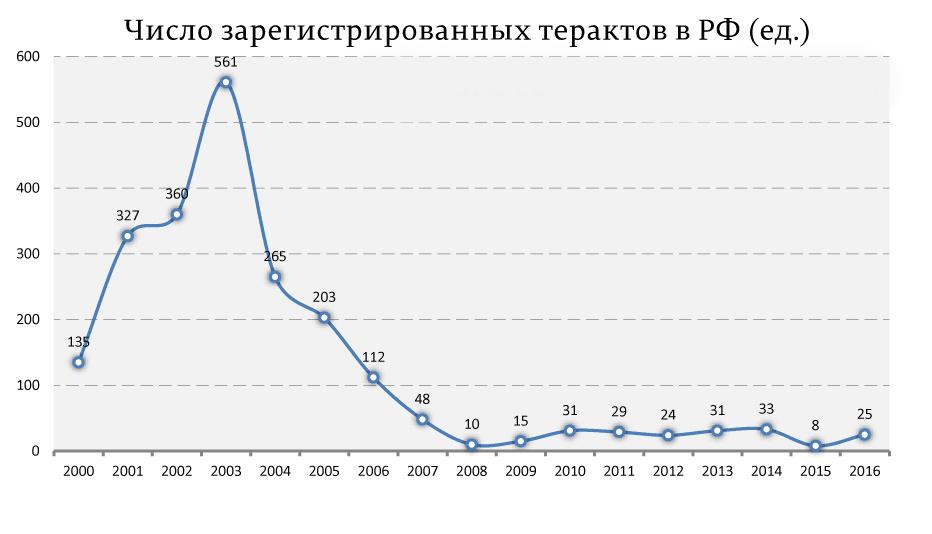 Таким образом, график отражает динамику роста террористической активности в период с 2000 по 2003 гг. (на этот период приходится начало Второй чеченской войны), стремительного сокращения преступлений с 2004 по 2008 гг. и стабилизации 2008 – 2016 гг. Наименьшее число преступлений приходится на 2015 г., когда в публичном поле политики и в медиа была актуализирована дискуссия по поводу ИГИЛ. Кроме того, согласно данным Судебного департамента при Верховном суде РФ, в 2015 году наблюдается наибольшее количество задержаний, судебных процессов и наказаний за преступления террористического характера за последние 5 лет.Однако показатели количества преступлений террористического характера, представленные Федеральной службой государственной статистики, существенно отличаются от показателей, размещенных на портале правовой статистики Генеральной прокуратуры РФ:Таблица 1.1. Всего зарегистрировано преступлений террористического характераЭти данные, напротив, свидетельствуют о том, что, начиная с 2011 года, число преступлений террористической направленности увеличивается. Портал правовой статистики агрегирует отчетную информацию, поступающую от МВД, ГУВД, УВД субъектов РФ. Такое различие между сведениями, представленными Росстатом и Генеральной прокуратурой РФ может быть объяснено широкой трактовкой понятия «террористические преступления», представленной прокуратурой, а именно:1) террористический акт;
2) вовлечение в совершение преступлений террористического характера или иное содействие их совершению;
3) публичные призывы к осуществлению террористической деятельности или публичное оправдание терроризма;
4) захват заложников;
5) заведомо ложное сообщение о террористическом актеЭкстремизм же определяется следующим образом:
1) деятельность общественных и религиозных объединений, либо иных организаций, либо средств массовой информации, либо физических лиц по планированию, организации, подготовке и совершению действий, направленных на:насильственное изменение основ конституционного строя и нарушение целостности России;подрыв безопасности России;захват или присвоение властных полномочий;создание незаконных вооруженных формирований;осуществление террористической деятельности;возбуждение расовой, национальной, или религиозной розни, а также социальной розни, связанной с насилием или призывами к насилию;унижение национального достоинства;осуществление массовых беспорядков, хулиганских действий и актов вандализма по мотивам идеологической, политической, расовой, национальной или религиозной ненависти либо вражды, а равно по мотивам ненависти либо вражды в отношении какой-либо социальной группы;пропаганду исключительности, превосходства либо неполноценности граждан по признаку их отношения к религии, социальной, расовой, национальной, религиозной или языковой принадлежности;
2) пропаганда и публичное демонстрирование нацисткой атрибутики (символики) либо атрибутики (символики), сходных с нацисткой атрибутикой или символикой до степени смешения;
3) публичные призывы к осуществлению указанной деятельности или совершению указанных действий;
4) финансирование указанной деятельности либо иное содействие ее осуществлению или совершению указанных действийОтсюда следует, что определения терроризма и экстремизма в некоторых случаях могут пересекаться. Статистика по преступлениям экстремистского характера имеет следующий вид:Таблица 1.2. Зарегистрировано преступлений экстремистского характераПриведенные на портале правовой статистики Генеральной прокуратуры РФ показатели свидетельствуют, с одной стороны, о росте преступлений, направленных против общества и государственной безопасности, с другой – об ужесточении наказания и ответственности. Приведем также сравнительные данные по выявленным лицам, совершившим преступления террористического и экстремистского характера:        Таблица 1.3. Терроризм и экстремизм в РФ: выявлено лиц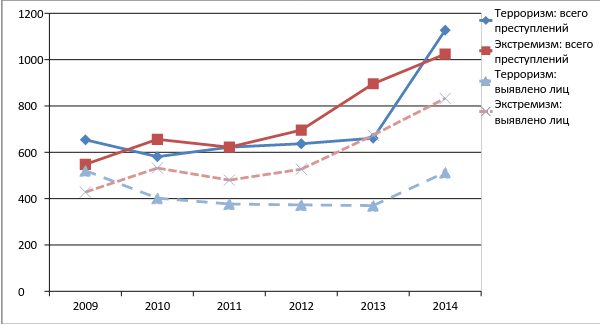 В условиях широкой информатизации и виртуализации общественных (в частности гражданских) отношений, а также поля публичной политики остро ставится вопрос об электронном правительстве, формах и способах отчетности, касающейся деятельности институтов и ведомств. Официальные сайты правительственных органов являются таким видом ИКТ, которые, с одной стороны, обеспечивают и облегчают доступ граждан к информации общегосударственного значения, с другой – повышают легитимность и формируют имидж власти.Как отмечает Максимович Д.С., по степени популярности, а также частоте обновления информации такие веб-сайты не конкурируют с крупными СМИ, однако сами медиа-сообщения очень часто содержат ссылки на интернет-ресурсы органов и институтов власти как на первичный источник актуальной информации и новостей.На первом этапе эмпирического исследования официальной публичной коммуникации, мы провели количественный контент-анализ с помощью программы Site Content Analyzer 3, которая упростила процедуру выявления и подсчета ключевых слов и смысловых категорий по тематике борьбы с терроризмом и экстремизмом. Преимущество данной программы заключается в том, что она сама загружает на жесткий диск компьютера материалы с сайта, что экономит время и позволяет работать в режиме он-лайн. Недостатком программы в нашем случае стало то, что она различает грамматические формы слов и считает их отдельно. Программа не учитывает смыслового содержания исследуемых понятий, и в этой связи мы не могли рассчитать удельный вес каждого слова (данные не приведены). Не обошлось и без перегруппировки и пересчета категорий, а также без проверки количественного контент-анализа качественным традиционным анализом документов, который позволяет сформулировать выводы и решить поставленные задачи. Мы работали не в коммерческой, а демонстрационной версии программы Site Content Analyzer 3, и в этой связи вынуждены были сократить результаты количественного контент-анализа, используя значения не по всем словам и категориям, но только по 20-30 (в зависимости от исходного объема материалов и результатов программы) наиболее часто встречающимся в тексте сообщений.Мы проанализировали:1) сайт Президента РФ  – http://www.kremlin.ru/2) сайт Федеральной службы безопасности РФ – http://www.fsb.ru/3) сайт Министерства обороны РФ – http://mil.ru/В поисковых системах этих сайтов мы использовали тематические запросы: «терроризм», «борьба с терроризмом», «теракт», «террористические группировки», «контртеррористический», «экстремизм», «сепаратизм», «борьба с экстремизмом», «религиозный экстремизм» и «экстремистские организации». Не все из перечисленных тем оказались оптимальными или релевантными для исследуемых интернет-ресурсов, поэтому таблицы по некоторым из них отсутствуют. Количественный контент-анализ, сопряженный с проведенным качественным анализом текстов, размещенных на официальных сайтах органов власти, позволяет сделать следующие выводы относительно контртеррористического и антиэкстремистского дискурса в РФ:Таблица 5. Сравнительный анализ репрезентации коммуникационной стратегии противодействия экстремизму и терроризму официальными органами власти РФ в Интернет-пространствеТаким образом, проведенный анализ выявил сущностные характеристики, способы и стили взаимодействия органов власти с общественностью в сети Интернет, а также показал их специфические роли, степень участия и вовлеченности в общегосударственную  коммуникационную стратегию противодействия терроризму и экстремизму. С точки зрения информирования населения и репрезентации событий, относящихся к политике безопасности РФ, наиболее эффективным представляется онлайн-ресурс Президента РФ, в то время как в культурно-просветительском плане наиболее содержательным является сайт Федеральной службы безопасности. Контент-анализ сайтов показал, каким образом и на каком языке «мыслят» государственные институты и что одной из главных функций данного канала коммуникации является репрезентация того или иного органа власти.2.2. Выявление практик и технологий контртеррористической и антиэкстремистской коммуникации с помощью метода интервьюирования Итак, на первом этапе посредством качественно-количественного контент-анализа нам удалось изучить виртуальный дискурс государственных институтов по заданной проблематике, выявить его целевые функции и особенности. На втором этапе мы ставим задачу проверки и дополнения полученных сведений посредством личной беседы (интервью) с непосредственными акторами контртеррористической и антиэкстремистской коммуникации: с сотрудником Министерства внутренних дел РФ, а также с тележурналистом и корреспондентом А. Одинцовым (телеканал «Санкт-Петербург»), который освещал дело обвиняемого в принадлежности к террористической группировке.  В нашем исследовании они выступили в качестве ключевых информантов.Две различные социальные и профессиональные позиции, два различных речевых ситуации: анонимный дискурс государственного служащего и публичный – локального лидера мнений оказались сходными в нескольких позициях и вопросах. Во-первых, оба информанта указали на высокое значение проблемы вербовки молодежи в террористические и экстремистские организации, указав на кейс, связанный с организацией “Групп смерти” посредством социальных медиа  – виртуальных сообществ, причастных к более чем 130 случаям детского суицида в России в период с 2015 по 2016 гг.   – сообществ со своими неформальными лидерами и идеологией. И сотрудник МВД, и тележурналист Александр Одинцов полагают значение информационно-коммуникационных технологий web 2.0., крайне высоким, но не определяющим для общественного сознания и мнения. Первый информант полагает организованное межличностное взаимодействие, а также мероприятия просветительского и разъяснительного характера наиболее эффектным способом контртеррористической и антиэкстремистской коммуникации. Второй информант, ссылаясь на теракты 3 апреля 2017 г. в метрополитене Санкт-Петербурга отмечает “оперативную работу СМИ”, а также подчеркивает потенциал инструментов сетевой коммуникации и социальных медиа. Сравним:Сотрудник МВД РФ (1): В интернете МВД не ведет никаких вебинаров и лекций, только оффлайн. Задача стоит в том, чтобы проинформировать, донести знание до людей, это эффективнее делать через живое общение, чтобы можно было ответить на вопросы в режиме реального времени и разобраться в ситуации «здесь и сейчас».Александр Одинцов, телеканал “Санкт-Петербург” (2): Выходили законопроекты регулирующие «жизнь социальных сетей», блокировка Роскомнадзором сообществ и сайтов связанных с запрещенной деятельностью в стране, контроль за интернет-фишингом…Если вспомнить работу зарегистрированных СМИ после теракта в Петербурге  – считаю, что они сработали оперативно. СМИ задействованы полномасштабно и не могут выйти из процесса...Нужно сделать акцент на онлайн. Вспомнить хотя бы последние события с "группами смерти". Для меня это зомбирование детей в интернете. Есть анонимные проводники, которые призывают их выполнять задания и играть в свою игру, ведущую к смерти. Поэтому считаю, что работа онлайн приоритетнее.Из ответов респондентов следует, что контртеррористический и антиэкстремистский дискурс можно охарактеризовать как  “патерналистский”. Его инициатором, организатором и ключевым актором является государство, а общественное сознание – объектом непосредственного структурного воздействия и формирования, что созвучно понятию односторонней пропаганды.Среди коммуникационных практик и технологий противодействия терроризму и экстремизму, информанты отмечают следующие:Государственные нормативно-правовые акты и официальные документы, которые используются как на уровне отдельных организационных структур и ведомств (предназначены для узкой социальной группы, вовлеченной в контртеррористическую и антиэкстремистскую деятельность), так и те, которые предназначены для всего гражданского населения РФ и находятся в открытом публичном доступе.Мероприятия культурно-просветительского, организационного, воспитательного и агитационного характера при участии государственных служащих, социальных работников, волонтеров и экспертов (например, лекции, информирование людей на улицах, индивидуальные беседы)Традиционная пресса и печатьУчебно-методические пособияWeb и Интернет-ресурсыЗаключениеВ первой части работы мы обращались к тексту документа «Комплексного плана противодействия идеологии терроризма и экстремизма в РФ», утвержденного Президентом РФ в 2013 году. Контент-анализ сайтов органов власти, а также интервью с представителем МВД РФ, представленные в эмпирической части исследования подтверждают, что, контртеррористический и антиэкстремистский дискурс, во-первых, принимает форму и выполняет функции  soft power, которая предполагает культурно-идеологическое влияние, опирается на административно-управленческий стратегический ресурс и позитивный имидж власти. Анализ официальных документов, а также интервью с государственным служащим показывают обоснованность понятия единой коммуникационной стратегии борьбы с терроризмом и экстремизмом, поскольку данная сфера представляется по-прежнему монополизированной. Государство использует сетевые веб-ресурсы, традиционные СМИ, а также идеологические аппараты и структуры (школы, церкви, общественные организации и партии), с одной стороны, для профилактического информирования и просвещения гражданского населения, а с другой – с целью положительной саморепрезентации, что подтверждается результатами контент-анализа, с помощью которого мы охарактеризовали институциональный дискурс органов власти РФ во второй главе.Во-вторых, коммуникационная стратегия противодействия терроризму и экстремизму предполагает взаимодействие с детьми и молодежью, однако технологии, каналы и способы коммуникации, которые при этом используются (например, телевидение, документы и официальные сайты органов власти) – не используются популярностью у данной социальной группы, в отличие от социальных медиа, потенциал которых применительно к этой области не задействован (отсутствие ссылок на соответствующие веб-страницы и сообщества).В данной работе мы не углублялись в изучение темы взаимодействия НКО, коммерческих структур и традиционных СМИ в рамках коммуникационной борьбы с терроризмом и экстремизмом, однако анализ материалов на сайтах Президента и Федеральной службы безопасности РФ показал, что правительство стремится к установлению сотрудничества с тремя типами групп: политическими партиями и движениями, религиозными организациями, а также с некоторыми этно-территориальными общностями. СМИ чаще всего выступают в роли вторичного актора.Коммуникационная стратегия противодействия терроризму и экстремизму является централизованной, гибкой и монополизированной и в идеологическом плане носит патерналистский характер. Стратегия излагается государственными органами власти в форме нормативного текста и сопряжена с его командно-административными ресурсами. Наряду с традиционными ИКТ (телевидение и пресса) а также организацией мероприятий и событий, используются технологии web 2.0. (информационные сайты и социальные медиа): они взаимодействуют комплиментарным образом. Взаимодействие обозначенных коммуникационных технологий обеспечивает плюрализм и насыщение информационного публичного поля; оно является оптимальным, как для акторов и институтов, создающих контртеррористический и антиэкстремистский дискурс, – так и для реципиентов новостей или их потребителей.Представляется, что интегрирование общественно-политической коммуникации вокруг проблематики терроризма и экстремизма, хотя и является ценным с точки зрения предупредительного удара по насилию и нестабильности, однако оно не устраняет социально-экономические противоречия и проблемы, которые являются их причинами: слабый институт семьи, отсутствие должного внимания и опеки за социально-незащищенными категориями населения, нехватка квалифицированных экспертов (психологов и социологов), которые могли бы проводить регулярный мониторинг, консультации и научно-просветительскую работу, что отмечается вторым информантом-интервьюентом. Между государством и гражданским обществом в настоящее время возникают конфликты по поводу определения «экстремизма» и практики правоприменения, что также может рассматриваться в качестве «слабого звена» публичной коммуникационной стратегии.Список используемой литературыНормативные актыФедеральный закон «О борьбе с терроризмом» от 3 июля 1998 № 130 // Собрание законодательства Российской Федерации. с изм. от 7 августа 2000 г., 21 ноября 2002 г., 30 июня 2003 г., 22 августа 2004 г.Федеральный закон «О противодействии терроризму» от 26 февраля 2006 г. № 35 // Российская газета. - 2006 г. - № 4014.Федеральный закон «О безопасности» от 7 декабря 2010 года № 390 // Служба внешней разведки РФ. - 2010 г.Федеральный закон «О днях воинской славы и памятных датах России» от 13 марта 1995 № 32 // Российская газета. - 1995 г. Федеральный закон РФ «О противодействии экстремистской деятельности» от 27 июня 2002 № 114 // Российская газета. - 2002 г.Указ Президента Российской Федерации «О Стратегии национальной безопасности Российской Федерации» от 31 декабря 2015 № 683 // Российская газета. - 2015 г.Указ Президента Российской Федерации «О мерах по противодействию терроризму»  от 15 февраля 2006 г. № 116 // Российская газета. - 2006 г. - № 4000.Указ Президента Российской Федерации «Доктрина информационной безопасности Российской Федерации» от 5 декабря 2016 № 646 // Российская газета. - 2016 г. Акт правительства Российской Федерации «Об источниках финансирования выплат денежного вознаграждения за содействие борьбе с терроризмом» от 11 ноября 2006 г. № 662 // Российская газета. - 2006 г. «Комплексный план противодействия идеологии терроризма в Российской Федерации на 2013 – 2018 годы» от 26 апреля 2013 № 1069 //с изм. от 5 октября 2016 г.Книги и периодические изданияАзева С. В. Современный политический экстремизм в России: Структурно-функциональный анализ: дис. . канд. политич. наук: 23.00.02. Нижний Новгород, 2005.Антипенко В. Ф. Механизм международно-правового регулирования борьбы с терроризмом: автореф. ... дис. д-ра юрид. наук: 12.00.10 / В. Ф. Антипенко; МГИМО(У) МИД России. М., 2004.Базаркина Д.Ю. Коммуникационный менеджмент и стратегическая коммуникация в государственном управлении // Государственное управление. Электронный вестник. - 2014. - №43. - С. 7-11.Гетц Р. Современные технологии противодействия политическому экстремизму в Российской Федерации: дис. ... канд. полит. наук: 23.00.02. - СПб, 2012.Горбунов Ю. С. Терроризм и правовое регулирование противодействия ему. Монография / Ю. С. Горбунов. М.: Молодая гвардия, 2008.Дэвидсон Д. Истина и интерпретация. — М.: Праксис, 2003.Емельянов В. П. Терроризм как явление и как состав преступления / В. П. Емельянов. Харьков: Право, 1999.Колобов О.А. Контртерроризм и информационная безопасность в современном мире / О.А. Колобов, В.Н. Ясенев; под ред. проф. Р.Г. Стронгина. Н.Новгород: Изд-во ННГУ, 2004. - 431 с.Колобов О.А., Сочнев Д.В., Федорко С.Н. Современные политические технологии противодействия радикальным экстремистским течениям / О.А. Колобов, Д.В. Сочнев, С.Н. Федорко. Н.Новгород: Изд-во ННГУ, 2006. - 126 с.Корнаухова Т.В. От борьбы к профилактике терроризма // Общественные науки. Политика и право. - 2012. - №4(24). Максимович Д.С. Официальный сайт правительства РФ как инструмент реализации символического капитала власти // Теория и практика общественного развития. - 2010. - №3.Мишланов В. А., Нецветаева Н. С. Коммуникативные стратегии и тактики в современном политическом дискурсе (на материале политической рекламы предвыборных кампаний 2003, 2007 и 2008 гг.) // Вестн. Перм. ун-та. Российская и зарубежная филология. - 2009. - №6.Ньюсом Д., Терк Д., Крукеберг Д. Все о PR. Теория и практика public relations. 7-е изд. М.: ИМИДЖ-Контакт; ИНФРА-М, 2001.Панов П.В. Институциональный порядок: подходы к осмыслению и исследованию // Политическая наука. 2009. № 3.Полежаев А.П., Савелий М.Ф. Терроризм и антитеррористические меры.-М. 2003.- 159 с.Попова О.В. Политический анализ и прогнозирование: Учебник / О. В. Попова. — М.: Аспект Пресс, 2011.Резапкина Г.В. Учебно-методическое пособие: психологическая диагностика общих способностей подростков. - М.: 2007.Сундиев И. Ю., Смирнов А. А., Костин В. Н. Новое качество террористической пропаганды: медиа-империя ИГИЛ // Информационные войны. - 2015. - №1(33). - С. 30 - 36.Тамайко Л.Л. Государственная политика и коммуникационно-инновационные технологии в системе профилактики и противодействия проявлениям терроризма и экстремизма в современной России: дис. ... канд. полит. наук: 23.00.02. - Нижний Новгород, 2009.Тараканов А.В. Терроризм в СМИ: проблемы взаимодействия // Вестник КемГУ. - 2008. - №3.Тён А. ван Дейк Дискурс и власть: Репрезентация доминирования в языке и коммуникации. - М.: ЛИБРОКОМ, 2013.Троегубов Ю.Н. Проблемы противодействия экстремизму в сети Интернет // Гуманитарный вектор. - 2014. - №3(39). - С. 143-147.Упорников Р.В. Политико-правовые технологии противодействия информационному экстремизму в России : дис. ... канд. юрид. наук: 23.00.02. – Ростов-на-Дону, 2007.Шагинян Г.А. Антитеррористическая информационная политика Российского государства : дис. ... канд. полит. наук: 23.00.02. - Краснодар, 2006.Шамов М.И. Государственная стратегия и политические технологии предупреждения информационного терроризма в современном российском обществе : дис. ... канд. полит. наук: 23.00.02. - Нижний Новгород, 2007.Gunaratna R., Nasir S.M. Countering Extremism, edited by Rohan Gunaratna, and Salim Mohamed Nasir, World Scientific Publishing Company, 2013.Jamwal N.S. Counter terrorism strategy // Strategic Analysis. - 2008. - №1(27).Kelley L. D.,  Jugenheimer D.W. Advertising Account Planning, edited by Larry D. Kelley, and Donald W. Jugenheimer, M.E. Sharpe, Inc. — 2006. Lasswell, H.D. Describing the contents of communication. // Propaganda, communication, and public opinion. - Princeton: Princeton University Press, 1946. - pp. 74 - 94.Last M., Kandel A. Fighting Terror in Cyberspace, edited by Mark Last, and Abraham Kandel, World Scientific Publishing Company, 2005.Nye J. S. Soft Power. The Means to success in world politics // N.Y. Public Affairs, 2004.Osipov A. Ethnicity, Discrimination, and Extremism in Russia // Problems of Post-Communism. - 2010. - P. 50-60.Steel J. Truth, Lies & Advertising: The Art of Account Planning . - New York: Wiley, 1998.The Oxford Handbook of Political Institutions ed. by Rhodes R.A.W., Binder S.A., Rockman B.A., Oxford, Oxford University Press, 2008.Электронные ресурсыАльтюссер Л. Идеология и идеологические аппараты государства // Журнальный Зал [Электронный ресурс] // URL: http://magazines.russ.ru/nz/2011/3/al3.html - свободныйМинистерство Обороны Российской Федерации (Минобороны России) [Электронный ресурс] //  URL: http://mil.ru/ - свободныйМинистерство Юстиции Российской Федерации [Электронный ресурс] // URL: http://minjust.ru/ru/ - свободныйОфициальные сетевые ресурсы Президента России [Электронный ресурс] // URL: http://kremlin.ru/ - свободныйПортал правовой статистики [Электронный ресурс] // URL: http://crimestat.ru/РИА Новости [Электронный ресурс] // URL: https://ria.ru/ - свободныйФедеральная служба безопасности РФ [Электронный ресурс] //  URL: http://www.fsb.ru/ - свободныйФедеральная служба государственной статистики [Электронный ресурс] // URL: http://www.gks.ru/ - свободныйЦентр Льва Гумилева [Электронный ресурс] // URL: http://www.gumilev-center.ru/ - свободныйПРИЛОЖЕНИЕ А. Количественный контент-анализ официального сайта Президента РФТаблица 2.1Всего проанализировано: 2468 материаловТаблица 2.2Всего проанализировано: 275 материаловТаблица 2.3Всего проанализировано: 495 материаловТаблица 2.4Всего проанализировано: 197 материаловТаблица 2.5Всего проанализировано: 188 материаловТаблица 2.6. Всего проанализировано: 710 материаловТаблица 2.7Всего проанализировано: 138 материаловТаблица 2.8Всего проанализировано: 518 материаловТаблица 2.9Всего проанализировано: 275 материаловТаблица 2.10Всего проанализировано: 205 материаловПРИЛОЖЕНИЕ Б. Количественный контент-анализ официального сайта Федеральной службы безопасности РФТаблица 3.1Всего проанализировано: 10 материаловТаблица 3.2Всего проанализировано: 5 материаловТаблица 3.3Всего проанализировано: 47 материаловТаблица 3.4 Всего проанализировано: 3 материалаТаблица 3.5 Всего проанализировано: 3 материалаТаблица 3.6Всего проанализировано: 1 материалТаблица 3.7Всего проанализировано: 25 материаловПРИЛОЖЕНИЕ В. Количественный контент-анализ официального сайта Министерства обороны РФТаблица 4.1  Всего проанализировано: 460 материаловТаблица 4.2Всего проанализировано: 235 материаловТаблица 4.3Всего проанализировано: 48 материаловТаблица 4.4 Всего проанализировано: 39 материаловТаблица 4.5Всего проанализировано: 9 материаловТаблица 4.5Всего проанализировано: 9 материаловТаблица 4.6Всего проанализировано: 14 материаловПРИЛОЖЕНИЕ Г. СТЕНОГРАММА ИНТЕРВЬЮ С СОТРУДНИКОМ МИНИСТЕРСТВА ВНУТРЕННИХ ДЕЛ РФРасскажите, существует ли стратегия борьбы с терроризмом и экстремизмом в РФ? И в чём её суть?– В целом стратегия заложена в открытых источниках. Обозначена она правительством и президентом. МВД руководствуется внутренними приказами. Существуют специальные учреждения, которые разрабатывают план работы. Например университет МВД создает методические материалы. Однако всё основывается на практике, с каждым днём появляются новые виды вербовки, разновидности экстремизма, есть такие моменты, которые решаются практикой и по мере появления. Если говорить об общей стратегии , это работа с учащимися и преподавателями в школах и университетах с целью обучения и информирования.Какие мероприятия проводятся?– В основном это лекции. Сотрудники МВД проводят разъяснительные беседы с преподавателями и учениками. Как правило это классические беседы без интерактива. Лично я не считаю нужным, чтобы студентам/школьникам делали упор на выявление лиц, подверженных вступлению в радикальные организации, такая информация трудно усваивается, это сложно и даже опасно, но знать определенные тезисы получить ответы на вопросы и знать как вести себя – безусловно должны. Поэтому сотрудники рассказывают, как вести себя во время теракта, как не допустить теракт , призывают быть бдительными и сообщать о подозрительных вещах и лицах. Из последнего , провели беседы с учениками и студентами на тему игры «Синий кит» и сообщества «Группы смерти». Рассказали нюансы, чем завлекают, какие последствия.В связи со сложившейся ситуацией на Кавказе, для этого региона разработаны свои мероприятия, но их содержание не разглашается. Как население реагирует на мероприятия?– Практика показывает, что реакция адекватная. Люди интересуются, задают каверзные вопросы на встречах, поступают не только общие вопросы «Что делать с бесхозной сумкой?», но и узнают какие- то нюансы о поведении в сложных ситуациях. Есть обратная связь, потому что население понимает, что от этого зависит их жизнь и жизнь близких людей.Какие каналы коммуникации используются?– Личное общение. Беседы, инъекции. Если появляется такой ученик, который завлекает в радикальную группу, кто-то рассказывает преподавателям или родителям, дальше работают с ним. Сигналы идут от граждан. Участковые проводят беседы. В интернете МВД не ведет никаких вебинаров и лекций, только оффлайн. Задача стоит в том, чтобы проинформировать, донести знание до людей, это эффективнее делать через живое общение, чтобы можно было ответить на вопросы в режиме реального времени и разобраться в ситуации «здесь и сейчас». Также разработаны информационные листы, подготовлены волонтеры, чтобы информировать людей на улицах.С какими группами населения ведется работа?– В основном это молодежь: школьники, студенты.Привлекаете ли к работе общественные организации?– В аспекте моей работы общественные организации не привлекаем. Не знаю, как в других структурах, ведь данным вопросом занимается не только МВД.Как оцениваете эффективность работы?– Никто не ставит оценку «2» или «5». Оценкой должно стать недопущение преступлений. И то, что увеличится количество обращений в полицию о бесхозных предметах или о чем-то другом – не будет показателем эффективности. Да, это плюс, но единственной оценкой может стать то, что в новостях людям будут рассказывать не о новых терактах и проявлении экстремизма, а о новых жилых комплексах, например.ПРИЛОЖЕНИЕ Д. СТЕНОГРАММА ИНТЕРВЬЮ С КОРРЕСПОНДЕНТОМ И ТЕЛЕЖУРНАЛИСТОМ АЛЕКСАНДРОМ ОДИНЦОВЫМКак вы считаете, существует ли общая стратегия борьбы с экстремизмом и терроризмом в РФ?–  Об общей стратегии точно сказать не могу, но уверен есть специально разработанные правительством механизмы, взаимодействие групп и социальных работников. Этим занимаются специальные группы людей.О каких мероприятиях, проводимых государством в рамках борьбы с экстремизмом и терроризмом вы слышали? На каких удалось побывать?–  Выходили законопроекты регулирующие «жизнь социальных сетей», блокировка Роскомнадзором сообществ и сайтов связанных с запрещенной деятельностью в стране, контроль за интернет-фишингом. Контроль в общественных местах – рамки металлодетекторы, досмотры.Конечно, ведутся и боевые учения, профилактические лекции. На таких мероприятиях не присутствовал.Какая группа населения больше подвержена вербовке на ваш взгляд?–  Незащищенные слои населения. Молодежь, дети из неблагополучных семей. Если говорить о возрасте – это дети старших классов. Люди, состоящие в религиозных общинах.Кто и как должен проводить профилактическую работу с данными группами?–  Первое это работа в семье. Также это социальные работники, они должны проводить разъяснительные беседы с молодёжью и лицами попадающими в зону риска. Даже высматривать таких людей и проводить работу.А должно ли работать государство?–  Да, конечно. Оно должно усилить работу психологов, социологов для профилактических бесед. Акцент всё- таки на профилактику и информированность.Какова роль СМИ в борьбе с терроризмом и экстремизмом?–  Значимая. Априори СМИ сообщают о событиях постфактум. Но и задача сми стоит в том, чтобы проинформировать, сказать, что не стоит эмоционировать, как-то донести это до граждан. Если вспомнить работу зарегистрированных СМИ после теракта в Петербурге  считаю, что они сработали оперативно. СМИ задействованы полномасштабно и не могут выйти из процесса. Мало кто строит гипотезы, это обычно объективная передача информации.Как вы лично представляете борьбу? Какие каналы коммуникации использовать?–  Нужно сделать акцент на онлайн. Вспомнить хотя бы последние события с "группами смерти". Для меня это зомбирование детей в интернете. Есть анонимные проводники, которые призывают их выполнять задания и играть в свою игру, ведущую к смерти. Поэтому считаю, что работа онлайн приоритетнее.Разновидности идеологических аппаратовИнституциональное содержаниеРелигиозный ИАГСистема различных церквейШкольный ИАГСистема различных школ: государственных и частныхСемейный ИАГ (без примечаний автора)Юридический ИАГПравовая система, обычаи и культура, т.е. все, не относящееся к репрессивным институтамПолитический ИАГПолитическая система, в которую входят и отдельные партииПрофсоюзный ИАГ(без примечаний автора )Информацион-ный ИАГПресса, телевидение, радио и т.д.Культурный ИАГИзящная словесность, искусства, спорт и т.д.год20092010201120122013201420152016количество654581622637661112715312214год20092010201120122013201420152016количество548656622696896102413081410год20092010201120122013201420152016терроризм521402377373370513607648экстремизм428532480527674833912917Контртеррори-стический и антиэкстремист-ский дискурсСайт Президента  (kremlin.ru)Сайт ФСБ (fsb.ru)Сайт Министерства обороны (mil.ru)а) ХарактеристикаГосударственни-ческий – подчеркивается гегемония института по вопросу обеспечения безопасности гражданского населения и защиты от терроризма. Высокая степень упоминания имени Владимира Путина. Символическая значимость данного дискурса на уровне национальной консолидирующей идеи.Рыночный (или “governance”) – государственная безопасность и борьба с терроризмом в рамках такого подхода представляются как сервис для граждан (повторяющиеся категории: «потребители», «запрос», «обращение») и призыв к партнерскому сотрудничеству. В числе приоритетных групп, к которым власть обращается с этой целью: политические партии, религиозные и этнические организации. Дипломатический (или “soft power”) – упоминание зарубежных партнеров и подчеркнутое обращение к мировому сообществу, о чем свидетельствуют англоязычные повторяющиеся категории и имена: Реджеп Эрдоган, Тереза Мэй, Франсуа Олланд и др. Высокая частота упоминания Шанхайского и Евразийского сотрудничества.Призывы к объединению граждан для борьбы с терроризмом и экстремизмом, но демаркация компетенций и акцент на различии функций государства, СМИ и гражданского общества. В этой связи, например, к государству относятся такие категории как: «документы»,  «официальный», «отдел», «обращения», «администрация», «прием», «совет», «заседание», «указ», «операции», «телефонный разговор», «распоряжение», «поправки» и др. А к гражданскому обществу: «личный», «конституция», «обращение», «запрос» и др. Призывы к объединению и консолидации чаще  встречаются в материалах о религиозном экстремизме. Месседж, направленный к коммерческим организациям и НКО, практически отсутствует. Подчеркивается, что понятие и содержание “экстремизма” определяется и квалифицируется государством, поскольку зависит от национальной культуры и специфики сообщества. Понятие “экстремизма” тесно связано с “сепаратизмом”. Высокая частота упоминания “пограничных” регионов (например, Амурской области), Кавказа и Турции.  Контрреволюционные интенции: гражданское общество рассматривается официальной властью одновременно и как партнер, и как потенциальная угроза. Высокая частота упоминания категории: “сообщите”. Упоминаются категории «активный», «сила» и «борьба», однако, в контртеррористической и антиэкстремист-ской борьбе власть стремится представить себя –  в большей степени интеллектуальной и коммуникабельной,  в меньшей –  властью “жесткой руки” и “примитивной силы”.Повтор слов «структура» и «сетевые» характеризует и описывает как антитеррористическую коммуникацию, так и стратегическую политику.Государственни-ческий  – с фиксацией на модусах службы, долга, а также на признании и уважении иерархического порядка. Высокая частота упоминания категорий «награда», «премия», «поощрительные дипломы» и т.д. в рамках контртеррористического и антиэкстремистского дискурса, который не является способом публичного брендинга или политического имиджмейкинга. Наряду с “отчетническими” и справочными по своему характеру текстами, на сайте публикуются материалы образовательного содержания (преимущественно, по истории). Встречаются объемные тексты, написанные в свободной творческой форме. Категории, указывающие на деятельность и нормативно-правовые способы противодействия. Среди категорий также преобладают топонимы и названия ведомств. Категории носят абстрактный и общий характер, т.е. не являются информационно насыщенными.Коммуникационная стратегия противодействия терроризму и экстремизму опирается на силу и закон.Государственнический – с акцентом на значимости высшего руководства и социальной группы военных, которая представляется как замкнутая и сплоченная. Подчеркивается высокое значение этой группы в качестве одного из главных ресурсов (наряду со знанием, образованием, вооружением и моральными ценностями) борьбы с терроризмом и экстремизмом. Мотивы служения и защиты. Подчеркнутая обособленность ведомства.б) ФункцииИдеологическая, информационная, административная, дипломатическая, “мягкой силы”, репрезентации политической власти.Культурно-просветительская, информационная, нормативистская, репрезентации служения и деятельности.Идеологическая, информационная, репрезентации силы и служения.в) Специфика ИКТВысокая частота упоминания категорий: «сайт», «материалы», «браузер», «ресурс». Приоритет отдается информационным веб-технологиям. Упоминаются ресурсы: Youtube, Twitter, Право.ру.Акцент на высоком значении визуальной составляющей ИКТ. Высокая частота упоминания технологий мобильной связи.Наряду с виртуальной интернет-коммуникацией, упоминаются традиционные каналы: телефония, почта, пресса, телевидение, документы. Живое взаимодействие с государственными органами определяется в качестве предпочтительного канала коммуникации.Приоритет отдается электронным ресурсам и межведомственной (институциональ-ной) коммуникации.КатегорииКоличество упоминанийТерроризмТерроризмПрезидент152Россия89сайт80официальный48отдел40события20закон20видео19информация15личный14Конституция14заседания14администрация14youtube14ресурсы13обращения13документы13виртуальный13контакты13безопасность13терроризм13твиттер12государство10выгодно10запрос10доступны10послание9сетевые9ресурс9проект8КатегорииКоличество упоминанийБорьба с терроризмомБорьба с терроризмомПрезидент55Россия45официальный41отдел40телефонный разговор27Совет безопасности26Турция25сессия22союз22фото22твиттер22СМИ22сайт22закон21информация21терроризм20заседание19конституция17запрос17сведения13КатегорииКоличество упоминанийТерактТерактРоссия250Президент136сайт123официальный73отдел60законы38видео35события33фото33документы31материалы30контакты26информация26документ25личный24конституция24гражданам24государственная24символика24ресурсы23виртуальный23твиттер22СМИ22прием22совет19запрос17заседание17портал15рынок14КатегорииКоличество упоминанийКонтртеррористическийКонтртеррористическийРоссия373Президент214официальный201сайт207отдел100закон56видео53фото51материалы51события45документы44контакты39информация37администрация34youtube34гражданам34государственная34личный34Конституция34символика33обращения33виртуальный33твиттер32СМИ32прием32запрос28контртеррористический26заседания23указ22Кавказ22КатегорииКоличество упоминанийТеррористические группировкиТеррористические группировкиРоссия210Президент198официальный102сайт95отдел87фото85структура70информация68документы54события42обращения40указ39гражданам39совет39безопасность30терроризм30угроза28борьба23найти22материалы19Конституция19личный18ресурсы18СМИ18твиттер16youtube14погибших12запрос11союз11партнеры9КатегорииКоличество упоминанийЭкстремизмЭкстремизмПрезидент523Россия522официальный257сайт255отдел301документы286поиск225закон187видео83фото75матеиалы68событие63редакции60контакты56личный48Конституция48гражданам48государственная48школьного48администрация48youtube48СМИ47символика47ресурсы47обращения47виртуальная47прием46твиттер46указ38выгодно26КатегорииКоличество упоминанийСепаратизмСепаратизмРоссия622Президент357официальный323сайт300редакция292федерация291закон106видео87фото85материалы80документы77события76структура71контакты69информация65школьный58Конституция58youtube58личный58гражданам58государственная58администрация58СМИ57символика57ресурсы57обращения57твиттер57запрос56указ56экстремизм49КатегорииКоличество упоминанийБорьба с экстремизмомБорьба с экстремизмомПрезидент460Россия440сайт367официальный236редакция200отдел200федерация143закон131фото106видео102документы93события91структура86контакты84информация76администрация70youtube70людей70личный70гражданам70государственная70виртуальный69экстремизм69терроризм69символика69обращения69твиттер68прием68запрос61указ55КатегорииКоличество упоминанийРелигиозный экстремизмРелигиозный экстремизмРоссия883Президент506сайт429официальный405редакция240отдел240закон149фото118материалы117видео114документы106события103информация87гражданам80государственная80администрация80youtube80личный80виртуальный65запрос63указ59терроризм50экстремизм42Шанхайский28сепаратизм21евразийский21религиозный21взаимодействие17объединение17язык15КатегорииКоличество упоминанийЭкстремистские организацииЭкстремистские организацииРоссия632Президент580официальный322сайт280редакция111информация92гражданам84государственный84администрация84youtube84твиттер73терроризм67рынок46партнерам46проекты41школьный41Конституция41амурский41мобильных41сепаратизм28браузера19администрация19СМИ18символика18сообщите18обращения17религиозные объединения17запрос 16указ16экстремизм15КатегорииКоличество упоминанийТерроризмТерроризмФСБ233Россия232премия93безопасность90федеральная77служба76государственный49органов35Москва37приемная34информация34веб33адрес33фильм32справочная30сотрудничество30поощрительные дипломы29документальный28сила27ценные26суд26приговор26подарки26законную26уголовному делу25республика20звезда20символика19сайт19официальная газета17телеканал17КатегорииКоличество упоминанийБорьба с терроризмомБорьба с терроризмомРоссия99ФСБ94безопасность45служба30СССР29федерация26государственный16информация15органов15премия15КГБ9сотрудничество8адрес5приемная5веб4справочная4органы4деятельность3УФСБ2Москва2история2нормативный2Андропов2правовой2акты2научно2дом2иностранных2войны2телефон2КатегорииКоличество упоминанийТерактТерактРоссия1035ФСБ994безопасности467служба321федерация210СССР209информация166государственный166органы159премия138сотрудничество128адрес127КГБ123веб121приемная121службы116Москва102деятельности101история94УФСБ93области90нормативные87правовые акты80Андропов78научно76дом76Лубянка75центр75тайны74КатегорииКоличество упоминанийКонтртеррористическийКонтртеррористическийРоссия69ФСБ56безопасность43служба32федерация27СССР15информация15государственный14органы13премия13сотрудничество13адрес13приемная11КГБ11веб10справочная9Москва9деятельность9история9УФСБ8правовые акты7телефон6доверия6защите6войны6печати4пресса4почта3услуги3круглосуточно3КатегорииКоличество упоминанийКонтртеррористическийКонтртеррористическийРоссия69ФСБ56безопасность43служба32федерация27СССР15информация15государственный14органы13премия13сотрудничество13адрес13приемная11КГБ11веб10справочная9Москва9деятельность9история9УФСБ8правовые акты7телефон6доверия6защите6войны6печати4пресса4почта3услуги3круглосуточно3КатегорииКоличество упоминанийЭкстремизмЭкстремизмРоссия32ФСБ21безопасность10служба9федерация9информация5государственный5органы5история5УФСБ4нормативные акты4советы4сайт4руководство4символика4обращаться3ЦЛСЗ3коррупция3сертификация3противодействие3КатегорииКоличество упоминанийЭкстремистские организацииЭкстремистские организацииРоссия828ФСБ536безопасность251служба239федерация207информация181сотрудничество160государственный99органов97премия74приемная56веб31служба22УФСБ15правовые акты15телефон11коррупции10электронный10приговор10наркотиков9КатегорииКоличество упоминанийТерроризмТерроризмРоссия312Федерация165Совет обороны143общественный124минобороны87министерство71новости58сила54русский51документы50вооруженные49руководство47военный47председатель42наука41заседание40структура39обеспечение39служба37энциклопедия сайта35мультимедиа35совет34слабовидящих34образование34главный34информационный31школа30войска30военнослужащие30армия26КатегорииКоличество упоминанийБорьба с терроризмомБорьба с терроризмомРоссия159Федерация153совет143обороны131общественный124минобороны88министерство60новости58сила56документы50вооруженных50руководство47обеспечения45председатель42наука41военный41заседание40структура39информационного38служба37сайт36работы36энциклопедия сайта35мультимедиа35приемная34образование34рейтинг31школа30армия26училище25КатегорииКоличество упоминанийТерактТерактРоссия59федерация53совет43обороны31общественный24минобороны18министерство16вооруженный15руководство15председатель15наука15военный15заседание14информационного14служба14школа13армия13область12электронная12народа11министра11члены президиума9карьера9заместитель9академия9СМИ8контакты8детский8согласование8приемная8КатегорииКоличество упоминанийЭкстремизмЭкстремизмРоссия45Федерация43совет40обороны38общественный34минобороны29министерство28новости28школа27вооруженных27общеобразовательный27военный26русский24документы22училище17руководство17председатель16академия13наука13заседание13детский12информационный11служба11сайт11мультимедиа11армия11электронный11участие народа9президиум9материально9КатегорииКоличество упоминанийСепаратизмСепаратизмРоссия27федерация25оборона23совет20общественный19школа18минобороны15училище14министерство12академия11новости10вооруженный10детский сад9русский8руководство7войска7структура5информационный5мультимедиа5образование5КатегорииКоличество упоминанийРелигиозный экстремизмРелигиозный экстремизмРоссия19федерация18оборона16совет14общественный12школа12училище11минобороны11академия11военный11руководство10служба9мультимедиа7филиал5республика5электронный5детский сад5электронный5народ5чеченский5КатегорииКоличество упоминанийЭкстремистские организацииЭкстремистские организацииРоссия19федерация18оборона16совет14общественный12школа11училище10минобороны10военный10академия9силы9детский сад8министерство8вооруженный7новости6обеспечение6документы6руководство6войска6армия6